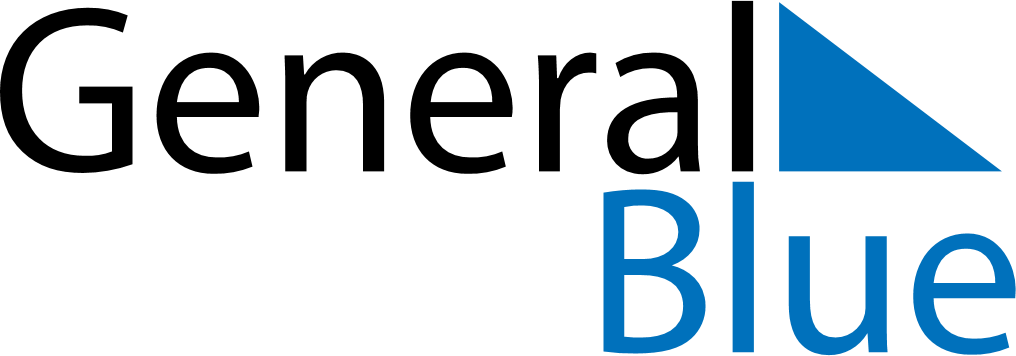 Weekly CalendarMay 19, 2019 - May 25, 2019Weekly CalendarMay 19, 2019 - May 25, 2019Weekly CalendarMay 19, 2019 - May 25, 2019Weekly CalendarMay 19, 2019 - May 25, 2019Weekly CalendarMay 19, 2019 - May 25, 2019Weekly CalendarMay 19, 2019 - May 25, 2019SUNDAYMay 19MONDAYMay 20MONDAYMay 20TUESDAYMay 21WEDNESDAYMay 22THURSDAYMay 23FRIDAYMay 24SATURDAYMay 25